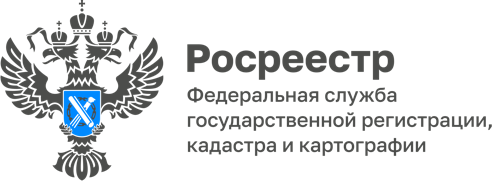 Узнать кадастровую стоимость - просто и удобноСегодня расскажем, как узнать кадастровую стоимость недвижимости и ознакомиться с историей ее изменений. Узнать кадастровую стоимость объектов недвижимости можно несколькими простыми и удобными способами:1. Справочная информация по объектам недвижимости в режиме online.  Этот сервис позволяет узнать кадастровую стоимость не только земельных участков или объектов капитального строительства, но и помещений. Поиск осуществляется как по кадастровому номеру объекта недвижимости, так и по его адресу; 	2. Публичная кадастровая карта. Здесь можно узнать кадастровую стоимость земельных участков и объектов капитального строительства (зданий, сооружений). Для этого необходимо выбрать объект на карте и ознакомиться с данными о нем, в том числе и его кадастровой стоимостью;3. Фонд данных государственной кадастровой оценки. Введя кадастровый номер объекта, отобразится история о том, как менялась кадастровая стоимость объекта после каждого тура проведения государственной кадастровой оценки;4. Выписка из ЕГРН о кадастровой стоимости объекта недвижимости. Выписка о кадастровой стоимости предоставляется бесплатно по запросам любых лиц и содержит дату внесения сведений о кадастровой стоимости, а также реквизиты акта об утверждении кадастровой стоимости. Ее можно получить лично в офисах МФЦ, и онлайн на сайте Росреестра, на сайте Госуслуг. Если указать в запросе определенную дату, можно узнать кадастровую стоимость объекта на эту дату.5. Личный кабинет на сайте ФНС России. Данным способом можно узнать кадастровую стоимость в отношении тех объектов недвижимости, по которым уплачиваются налоги.«Сайт Росреестра так же позволяет посмотреть информацию о принятии решения о проведении государственной кадастровой оценки в регионе, и реквизиты акта об утверждении результатов определения кадастровой стоимости, а также скачать отчет об итогах проведения государственной кадастровой оценки», - добавила заместитель руководителя Управления Татьяна Штыряева.С уважением,Балановский Ян Олегович,Пресс-секретарь Управления Росреестра по Волгоградской областиMob: +7(937) 531-22-98E-mail: pressa@voru.ru